О мерах по обеспечению пожарнойбезопасности объектов экономики, населенных пунктов  и лесных зон  на территории Малояушского сельского поселения Вурнарскогорайона Чувашской Республики на весенне - летний  период 2021 г. В соответствии с Федеральными законами от 06.10.2003 г.№131-ФЗ «Об общих принципах организации местного самоуправления в Российской Федерации», от 21.12.1994 г. № 69-ФЗ «О пожарной безопасности»,  в целях предупреждения пожаров и загораний, предотвращения гибели людей на  пожарах, своевременного проведения противопожарных мероприятий  и улучшения пожарной безопасности объектов экономики и населенных пунктов района и лесных зон, администрация Малояушского сельского поселения Вурнарского района Чувашской Республики постановляет:1.Утвердить прилагаемый план противопожарных мероприятий по  обеспечению противопожарной защиты населенных пунктов и объектов экономики Малояушского сельского поселения Вурнарского района  на 2021 год.2. Рассмотреть вопрос обеспечения пожарной безопасности подведомственных объектов, населенных пунктов, разработать мероприятия по улучшению их противопожарной защиты, предотвращения гибели людей на пожарах;3. Организовать реализацию противопожарных мероприятий по недопущению распространения лесных пожаров на строения, а также по приведению в надлежащее состояние противопожарного водоснабжения, проездов к зданиям, сооружениям и открытым водоемам;4. Обеспечить контроль за парковкой автотранспорта на территориях, прилегающих к жилым домам в целях обеспечения проезда пожарно-спасательной техники;5. Обеспечить сохранение добровольной пожарной охраны  и использовать их имущества по прямому назначению;6. В летнее пожароопасное время при ДПО д. Тузи-Сярмус организовать круглосуточное дежурство в усиленном варианте с привлечением на дежурство членов добровольной пожарной дружины, внештатных пожарных инспекторов и населения;- представлять машины и другой транспорт для перевозки рабочей силы и противопожарного инвентаря к месту пожара и обратно;7.Выделять рабочую силу, транспорт и противопожарное оборудование в случае возникновения пожара согласно разработанному плану на 2021 год;8. Взять на учет социально незащищенные слои населения, неблагополучные семьи, оказать им помощь в приведении жилищ в пожаробезопасное  состояние;9. В населенных пунктах в пожароопасное время из числа граждан   организовать ночные дозоры;10. Установить и довести до сведения каждого жителя сигналы об экстренной эвакуации и порядок действий по ним;11. Предупредить о запрете пала сухой травы, сжигания мусора на территории сельского поселения, принять срочные меры по обеспечению пожарной безопасности и устройство минерализованных  защитных полос вокруг сельских лесных массивов;12. организовать в средствах массовой информации выступления по обеспечению пожарной безопасности в жилом секторе и в лесных массивах в весенне - летний период;13. Установить контроль и согласовать с ОНД по Вурнарскому району ГУ МЧС России по ЧР  планировку и застройку населенных пунктов, запретив самовольное строительство жилых домов и хозяйственных построек;14. Провести  подворный  обход жилых домов граждан с целью профилактики пожарной безопасности в быту по месту жительства;15. Организовать и провести встречи с населением, сходы граждан, изготовить и распространить памятки, выписки из Правил в целях разъяснения правил пожарной безопасности, действий при возникновении пожара; 16. С наступлением сухой и ветреной погоды на территории населенных пунктов  ввести особый противопожарный режим, запретив разведение костров, проведение сельскохозяйственных палов, ограничить доступ техники и людей в леса, определить порядок утилизации мусора;    17. Директору МБОУ «Малояушская СОШ» рекомендовать:- в апреле - мае 2021 г. провести месячник борьбы с пожарами от детской шалости с огнем; - активизировать работу с дружинами юных пожарных.    18. Руководителям сельскохозяйственных предприятий и КФХ  рекомендовать:- организовать уборку горючих отходов, остатков грубых кормов и других материалов с территорий промышленных и сельскохозяйственных предприятий, населенных пунктов;- принять меры по срочному ремонту неисправных пожарных гидрантов, противопожарных водоемов и водоемов, приспособленных для  пожаротушения;- организовать дежурство руководителей, главных специалистов и иных должностных лиц в период проведения весенне-полевых работ и уборки урожая.- организовать обучение механизаторов, работников сельскохозяйственных кооперативов мерам пожарной безопасности в период весенне-полевых и зерноуборочных работ.Глава  Малояушского сельского поселения Вурнарского района Чувашской Республики:                                                                          С.К. ВолковП Л А Нпротивопожарных мероприятий по обеспечению противопожарной защиты объектов экономики,  населенных пунктов Малояушского сельского поселенияна 2021 год* Мероприятия, указанные в Плане, реализуются по согласованию с исполнителями.ЧĂВАШ РЕСПУБЛИКИВАРНАР РАЙОНĚ 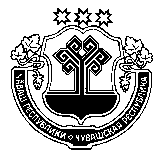 ЧУВАШСКАЯ РЕСПУБЛИКА ВУРНАРСКИЙ РАЙОН  КЕСЕН КИПЕКЯЛ ПОСЕЛЕНИЙЕНАДМИНИСТРАЦИЕ ЙЫШАНУ«09» пуш  2021г.   №22          КЕСЕН КИПЕКсалиАДМИНИСТРАЦИЯ МАЛОЯУШСКОГО СЕЛЬСКОГОПОСЕЛЕНИЯ ПОСТАНОВЛЕНИЕ«09» марта  2021г.   № 22с. МАЛЫЕ ЯУШИПриложениек постановлению администрации Малояушского сельского поселенияот 09.03.2021 г. № 22№п/пНаименование мероприятийДата проведенияОтветственные исполнителиОтметка о выполнении123452.Проведение операции «Жилище-2021»март – май,сентябрь -октябрьГлава сельского поселения 3.Проведение месячника борьбы с пожарами от детской шалости с огнем в образовательных учрежденияхапрель - май, сентябрь -октябрьГлава сельского поселения, директор МБОУ «Малояушская СОШ», ДПО д. Тузи-Сярмус 4.Создать комиссии по проверке противопожарного состояния и разработать план мероприятий по обеспечению противопожарной защиты населенных пунктов, объектов экономикимайГлава сельского поселения5.Организовать и провести проверку противопожарного состояния домов и обучения населения мерам пожарной безопасности по месту жительствамай-октябрьГлава сельского поселения 6.Обсудить на педагогических советах, родительских собраниях вопросы состояния борьбы с пожарами от детской шалости с огнем. В школе провести беседы на противопожарные темы. апрель-майДиректор школы 7.Установить на стенах жилых домов граждан  таблички с изображением подручных противопожарных средств, с которыми жильцы этих домов должны прибыть на тушение пожаров (ведра, топор, лопата, багор, лестница)майГлава сельского поселения8.Разработать и осуществить мероприятия по организации досуга детей в период полевых работ, в дни школьных каникул, в лагерях труда и отдыха, оборудовать детские площадки в населенных пунктахмай-сентябрьГлава сельского поселения, директор школы9.Установить ночной дозор в населенных пунктах, поочередное дежурство граждан при  ДПО постоянноГлава сельского поселения10.Организовать строительство прудов и подъездов к ним, отремонтировать  дороги и мосты в населенных пунктах, средства телефонной связипостоянноГлава сельского поселения11.Установить жесткий контроль за планировкой и застройкой сельских населенных пунктов, запретить самовольную застройку жилых домов, хозяйственных строений без соответствующих разрешений надзорных органов и администрации сельского поселенияпостоянноГлава сельского поселения12.Взять на учет наиболее неблагополучные семьи (многодетные, психически больные, одинокие престарелые, инвалиды), организовать систематический контроль по профилактике пожаров. Организовать помощь в ремонте отопительных печей.постоянноГлава сельского поселения13.Организовать мероприятия по обеспечению населенных пунктов средствами звуковой сигнализации для оповещения людей на случай пожара, запасом воды для целей пожаротушения (емкости с водой, огнетушителем). Проводить разъяснительную работу среди населенияпостоянноГлава сельского поселения14.Периодически в ночное и дневное время проводить проверки несения дежурства членами МПО, ДПОв течение годаГлава сельского поселения 15.Регулярно на сходах и собраниях граждан рассматривать вопросы обеспечения пожарной безопасностив течение годаГлава сельского поселения , ОНД *, ВДПО*16.Организация мероприятий по проверке готовности котельных к отопительному  периоду 2021-22 г.г.сентябрьГлава сельского поселения